ТЕРАПІЯ СЕНСОРНОЇ ІНТЕГРАЦІЇ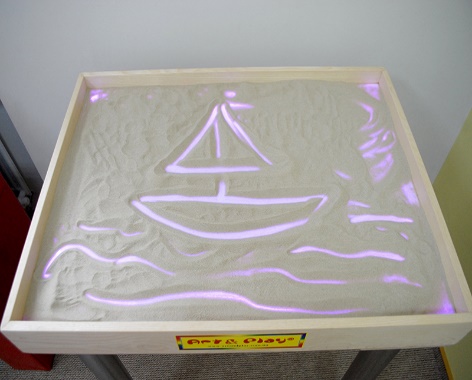 Сенсорна інтеграція (сенсорна інтеграційна терапія) - процес, під час якого нервова система людини отримує інформацію від рецепторів всіх відчуттів (дотик, вестибулярний апарат, відчуття тіла або пропріоцепція, нюх, зір, слух, смак), потім організовує їх і інтерпретує так, щоб вони могли бути використані в цілеспрямованій діяльності. Іншими словами, це адаптаційна реакція, що служить для виконання певної дії, прийняття відповідного положення тіла, і т. п.	При виникненні порушень обробки сенсорних сигналів з'являються дисфункції в моторному, пізнавальному розвитку, а також в поведінкових характеристиках дитини.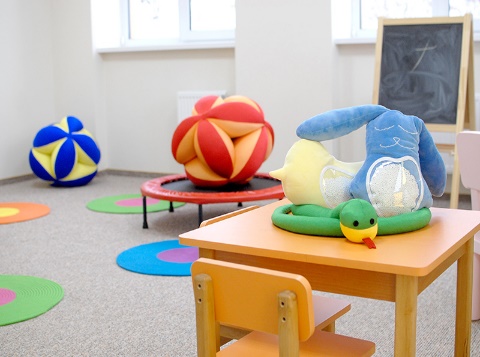 Метою терапії сенсорної інтеграції (СІ) є посилення, балансування і розвиток обробки сенсорних стимулів центральною нервовою системою.Симптоми порушення СІ:надмірна або недостатня чутливість до тактильних, зорових, слухових стимулів, а також руху, наприклад, уникнення торкання деяких фактур (пісок, каша);уникнення занять з пластиліном, малювання пальцями;проблеми з маніпулюванням, використанням столових приборів, ножиць;неправильне захоплення олівця;надчутливість до звуків, до світла;труднощі у навчанні письма і читання;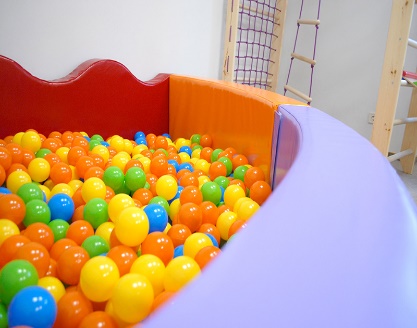 проблеми з навчанням їзди на велосипеді; уникнення катання на гойдалках, каруселях або надмірне захоплення цими іграми;утруднення при переписуванні з дошки, пропускання букв, складів;труднощі в розрізненні правого та лівого боків, особливо, коли у дитини немає часу, щоб задуматися;низький поріг чутливості до близькості іншої особи;занадто високий або занадто низький рівень рухової активності, розлади м'язового тонусу; слабка рухова координація (ці проблеми можуть стосуватися великої або дрібної моторики);рухова незграбність;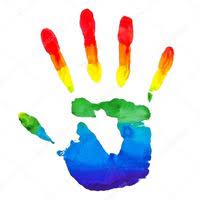 труднощі в концентрації, імпульсивність; швидка стомлюваність;відмова від соціальних контактів;затримка розвитку мови, рухового розвитку, а також труднощі в навчанні;слабка організація поведінки, відсутність планування.Комплекс вправ з сенсорної інтеграції створюється на основі сенсорної діагностики індивідуально для кожної дитини. Методи сенсорної інтеграції можуть і навіть повинні включатися як складові частини в заняття за будь-якими  методиками. Через розвиток сенсорики ми даємо дитині механізм пізнання світу.